Дубрава             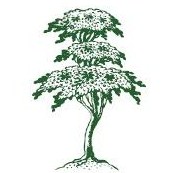 Пресс-релизМероприятиеЛекторий в сентябреописание 3 сентября, воскресенье, 13:30Лекция «Эхо бесланской трагедии. Терроризм — угроза национальной безопасности страны»Лектор: кандидат философских наук, историк Олег Александрович Устинов.Есть в сентябре особенная дата. И стороной ее не обойдешь. Вскоре после светлого и радостного Дня знаний и Дня мира следует «черное» число — 3 сентября. День солидарности в борьбе с терроризмом. Но то, что произошло 1–3 сентября 2004 года в Беслане, в школе №1, потрясло всю страну. Террористами были захвачены 1 128 заложников, погибли в результате теракта 186 детей и 148 взрослых. В общий дом жителей Земли вторгается и нагло обустраивается в нем великое Зло, которое не признает государственных границ, попирает законы морали и права, игнорирует даже логику природных инстинктов. Это Зло — терроризм… На первой встрече нового сезона в лектории «Дубравы» говорим о самой страшной и глобальной угрозе всему современному человечеству, а также о способах противодействия ей.  _______________________________________________________Место проведения: музейный зал КПЦ «Дубрава»Вход по системе «Плати, сколько хочешь»17 сентября, воскресенье, 13:30Лекция «Нам встречу назначили горы…» Юрий Визбор — поэт эпохиЛектор: кандидат философских наук, историк Олег Александрович Устинов.В середине 1970–х спецкомиссия ЦК ВЛКСМ забила тревогу. Более 30 миллионов человек по Советскому Союзу принимает участие в туристическом движении, которое тесно переплелось c движением песенным. Как власти контролировать это огромное количество людей? На самом деле это было движение «странников земли Русской» XX века, организованное и проходившее порой по запредельно сложным маршрутам даже в заснеженных горах.Туда не занесетНи лифт, ни вертолет,Там не помогут важные бумаги.Туда, мой друг, — пешком,И только с рюкзаком,И лишь в сопровождении отваги.Это был отдельный мир, в котором сформировалась отдельная культура, параллельная советскому официозу. Здесь были сосредоточены мощнейшие интеллектуальные и творческие силы. Первым среди странников и поэтов был Юрий Визбор — «певец мужества в трудных условиях, истинной доблести, несмотря ни на что…» О жизни, творчестве и приключениях этого удивительного поколения пойдет речь на лекции в новом формате «Изучаем историю. Слушаем музыку», приуроченной к 33-й годовщине со дня смерти Юрия Визбора. _______________________________________________________Место проведения: музейный зал КПЦ «Дубрава»Вход по системе «Плати, сколько хочешь»24 сентября, воскресенье, 13:30 Лекция «Липицкая битва — крупнейшая междоусобица средневековой Руси»Лектор: историк, археолог Игорь Владимирович Фещенко.Летом 1808 года у реки Колокши близ села Лыково во Владимирской губернии крестьянка Ларионова, «находясь в кустарнике для щипания орехов, усмотрела близ орехового куста в кочке что-то светящееся». Это «что-то» оказалось древним позолоченным шлемом, под которым лежала свёрнутая кольчуга. Губернское начальство предприняло срочные меры, и находка была передана в Петербургскую академию художеств. Так история проходившего в этих местах в начале XIII века сражения, с тех пор прочно позабытого, восстала из небытия…Липицкая битва 21 апреля 1216 года была одним из ярчайших событий своего времени. Сейчас те события могли бы стать сюжетом для исторического кинофильма или романа. Красочные описания битвы содержатся практически во всех русских летописях; обычно их называют «Повестью о Липицком побоище».Первые сполохи грозных событий, всколыхнувших Север Руси, показались в тот момент, когда стареющий великий князь владимирский Всеволод Большое Гнездо решил перед смертью назначить уделы своим сыновьям…_______________________________________________________Место проведения: музейный зал КПЦ «Дубрава»Вход по системе «Плати, сколько хочешь»контактыКПЦ «Дубрава» им. прот. А. Меня, 141308 Сергиев Посад, мкр. Семхоз, ул. Парковая, д. 16Тел.: 8 (496) 545-75-75. www.radubrava.ru